MWF-XVI. EUROPEAN MAJORETTE SPORT CHAMPIONSHIPZAGREB/CROATIA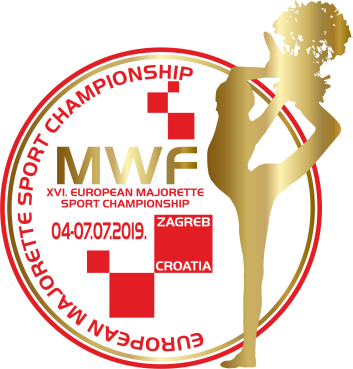 04.-07.07.2019.ACCOMODATIONAPPLICATION FORM                                                                                                                                                                                                                                                                                                                                                                                                                                                                                                                  DEADLINE 01.06.2019. E-mail: majorettes.cro@gmail.com -payment of 30% to 01.06.2019. /ALL -15.06.2019.Adress: SAVEZ MAŽORETKINJA I POM-PON TIMOVA HRVATSKEBank account: RBA Raifeissen bank Austria d.d.IBAN HR922 484 0081 101 900 360SWIFT: RZBHHR2X                                            ACCOMODATION:Date:_____________________                                                          ______________________                                                                                                                            Signature:     DATE:Place for accomodation-number: /1,2,3.../hostel, hotel, dorm....NUMBERPERSON FORACCOMODATION/price per personTOTAL:03.-04.07.2019.04.-05.07.2019.05.-06.07.2019.05.-06.07.2019.06.-07.07.2019.07.-08.07.2019ALL: